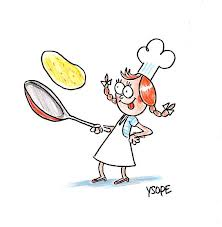 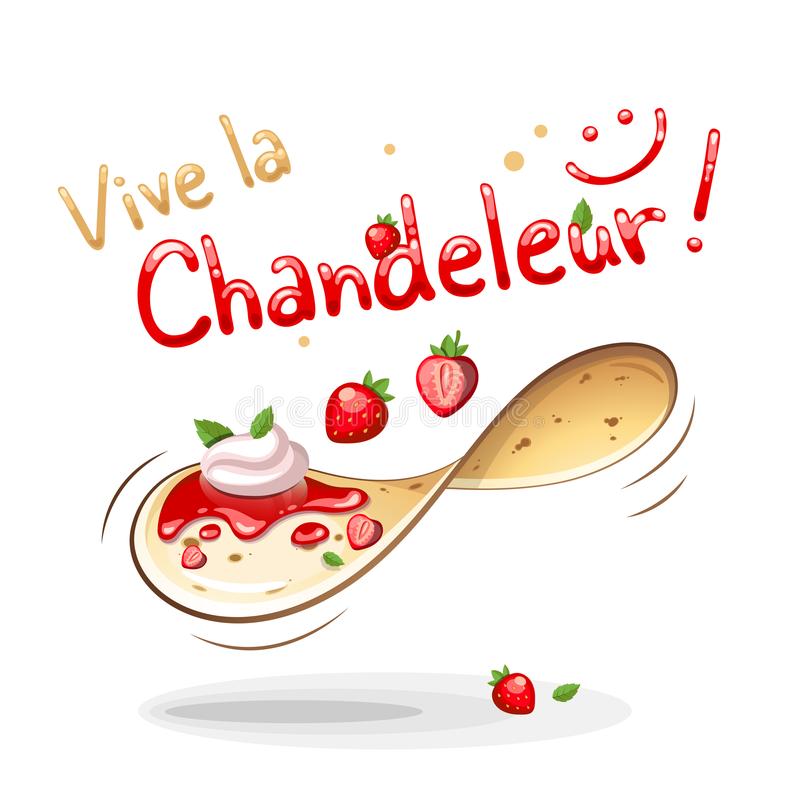 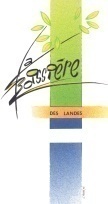 LundiMardiMercrediJeudiVendrediDu01 février Au 5 février 2021▪ Betteraves vinaigrette▪ Couscous de légumes▪   Semoule▪ Yaourt au soja ▪ Mousse de foie▪ Saucisse    Haricots verts▪ Fromage▪ Fruits au sirop▪ Crudité▪ Steack haché *▪ Purée▪ Fromage blanc▪ Velouté carottes/cumin▪ Poisson du marché▪ Riz créole▪ Fromage▪ Banane▪ Salade de  pâtes / mimolette/ maïs▪ Escalope viennoise▪ Purée de panais▪ Crêpe au sucreDu8  févrierAu12 février 2021▪ Rosette▪ Sauté de volaille aux olives   Pâtes▪ Fromage▪ Compote▪ Taboulé▪ Paupiettes de veau▪ Carottes vichy▪ Flamby au chocolat▪  Riz au thon▪ Chipolata▪ Lentilles▪ Fromage▪ Fruit▪ Potage de légumes ▪ Poisson meunière▪ Purée de brocolis ▪ Fromage▪ Fruit▪ Concombres à la crème▪ Steack haché*▪ Pommes dauphine▪ Tarte normandeDu15 févrierAu19 février 2021▪ Coleslaw▪ Hachis Parmentier*▪ Salade verte▪ Fromage blanc aux fruits▪ Potage de légumes▪ Blanquette de volaille▪ Riz▪ Fruits▪ Taboulé▪ Sauté de poulet▪ Haricots verts▪ Fruits au sirop▪ Carottes râpées▪ Lieu noir à la normande▪ Purée de brocolis et de pommes de terre▪ Fromage▪ Fruits au sirop▪ Macédoine▪ Sauté de porc sauce forestière▪ Petits pois carottes▪ Fromage▪ Glace